Электромагнитные волны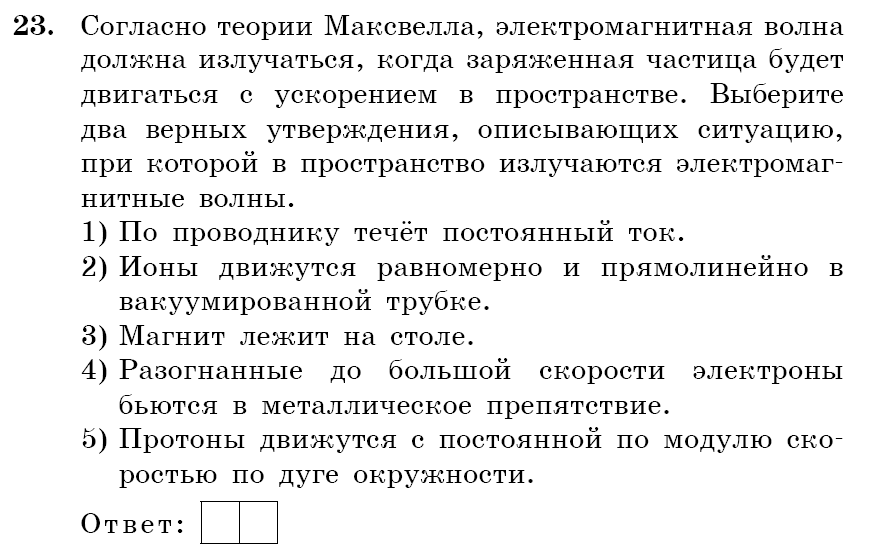 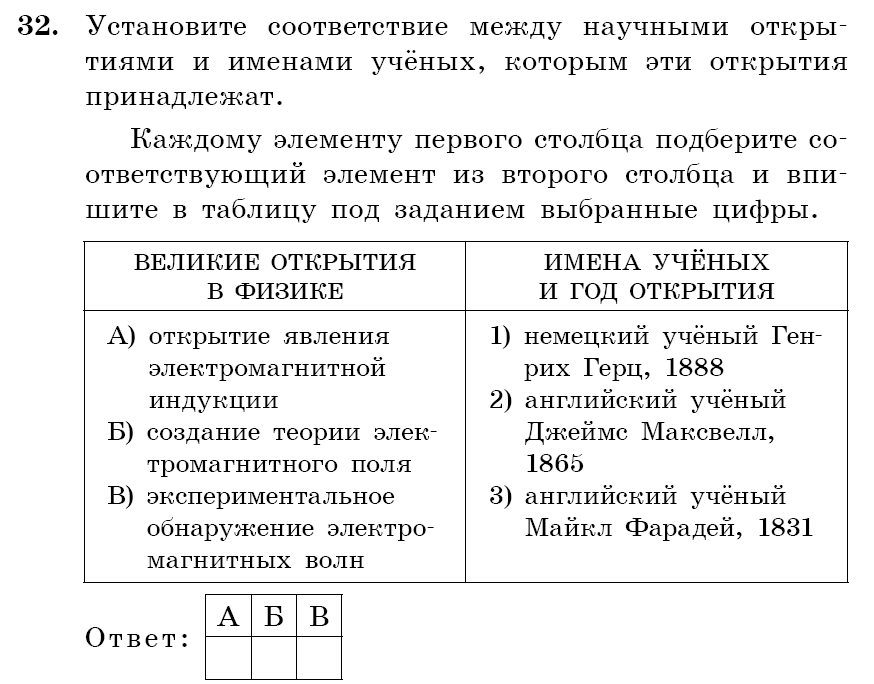 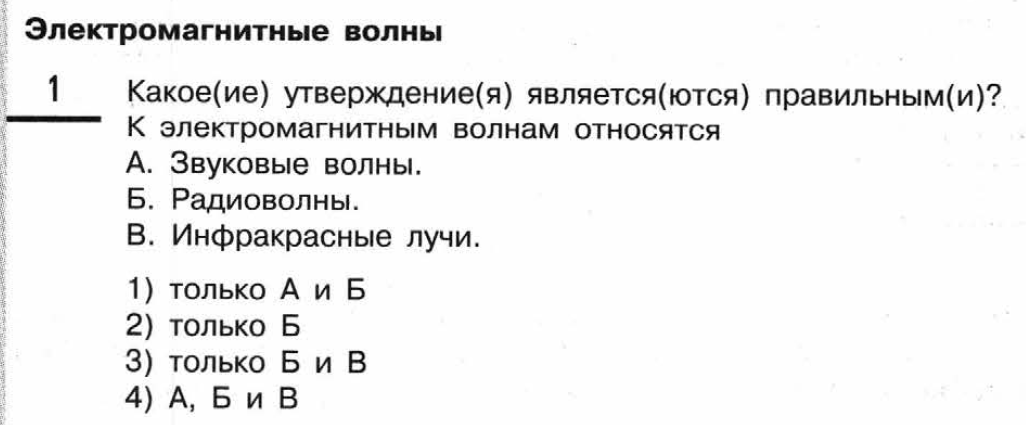 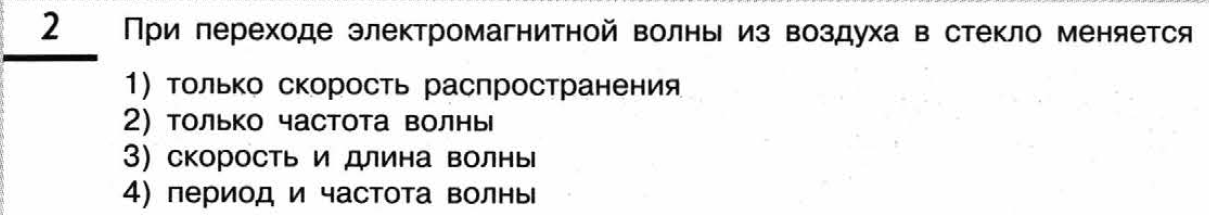 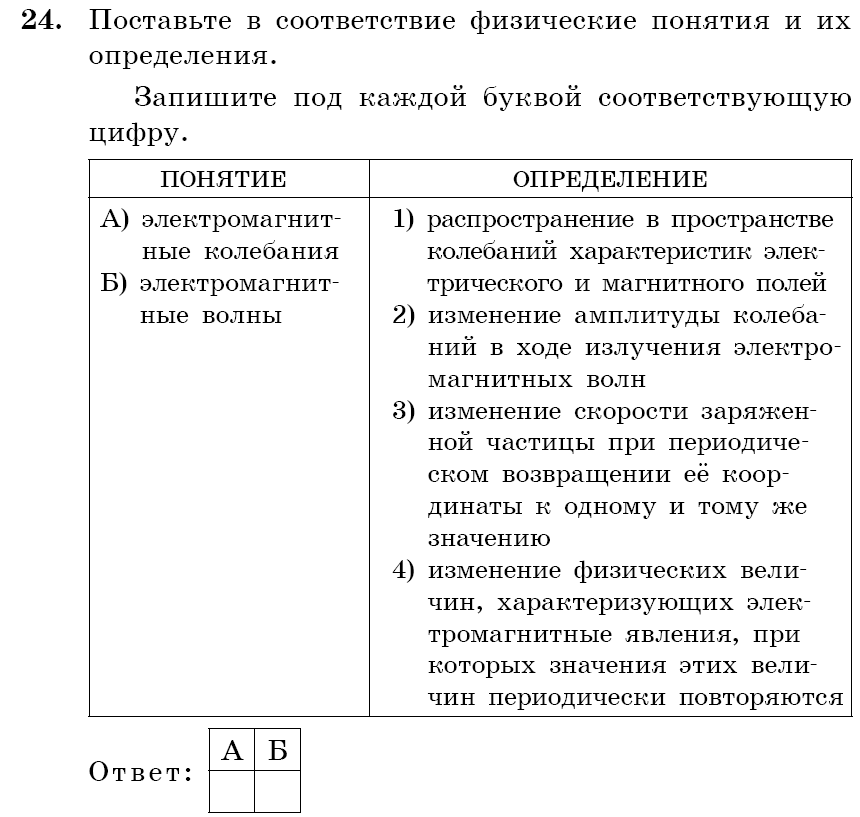 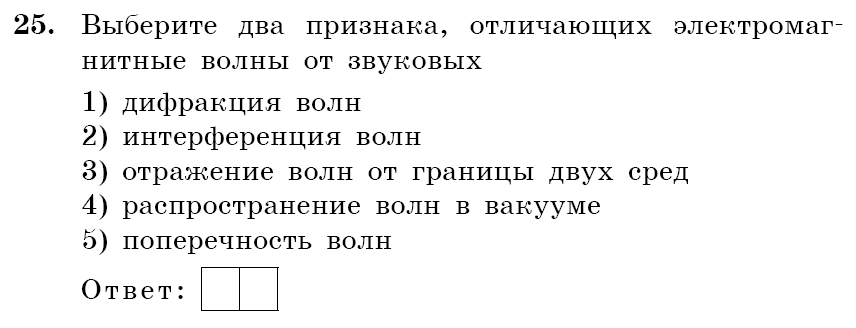 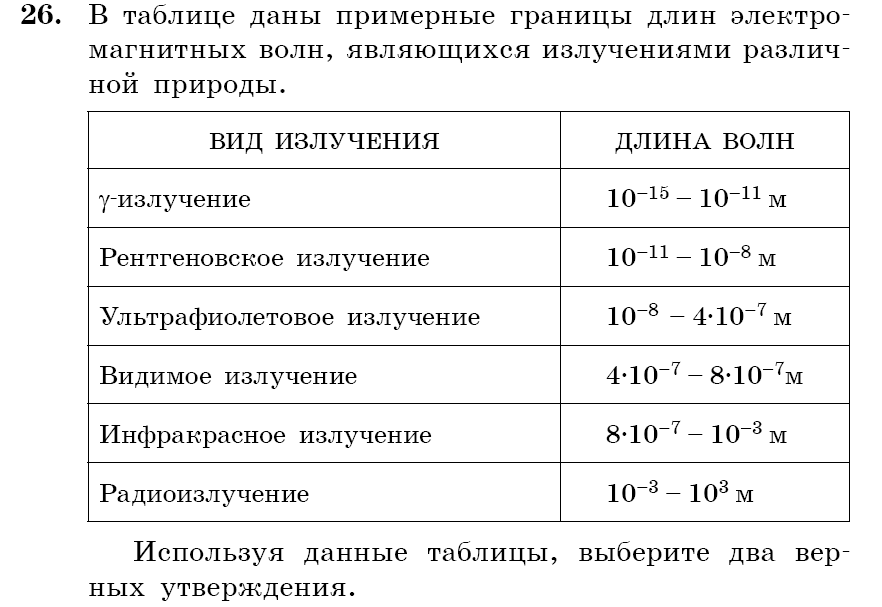 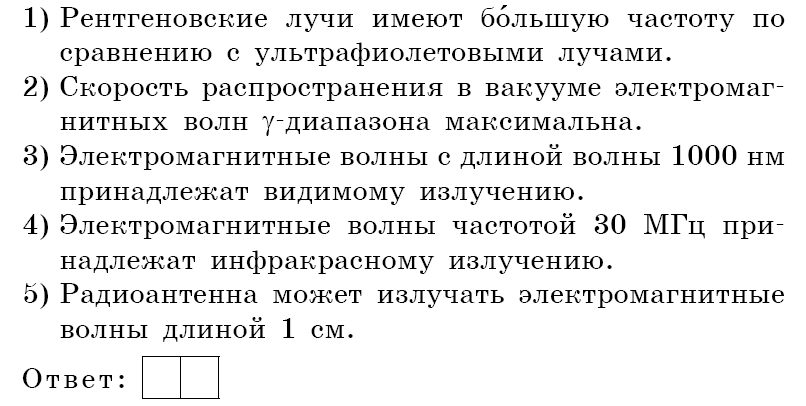 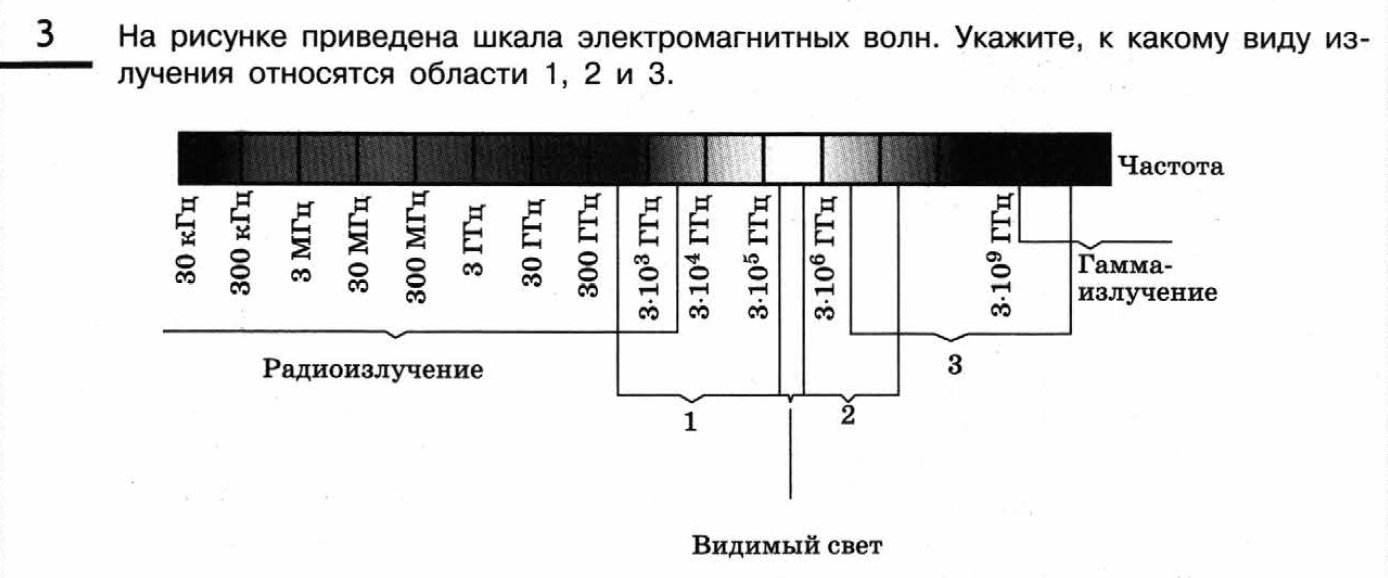 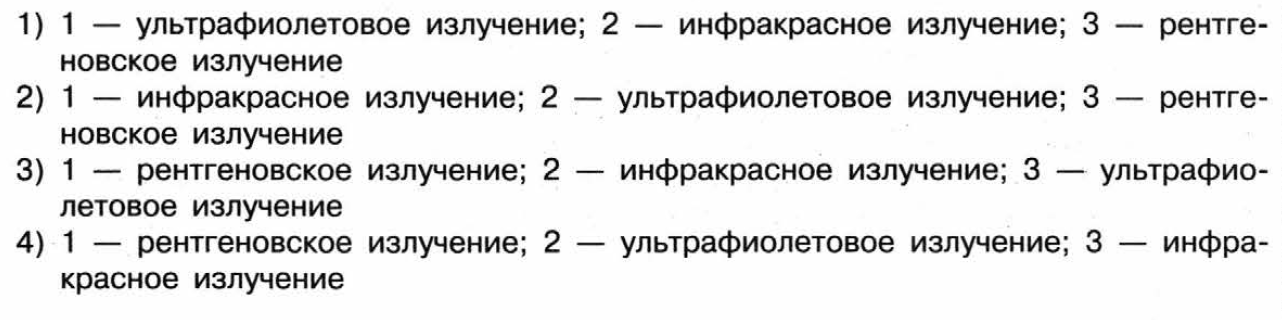 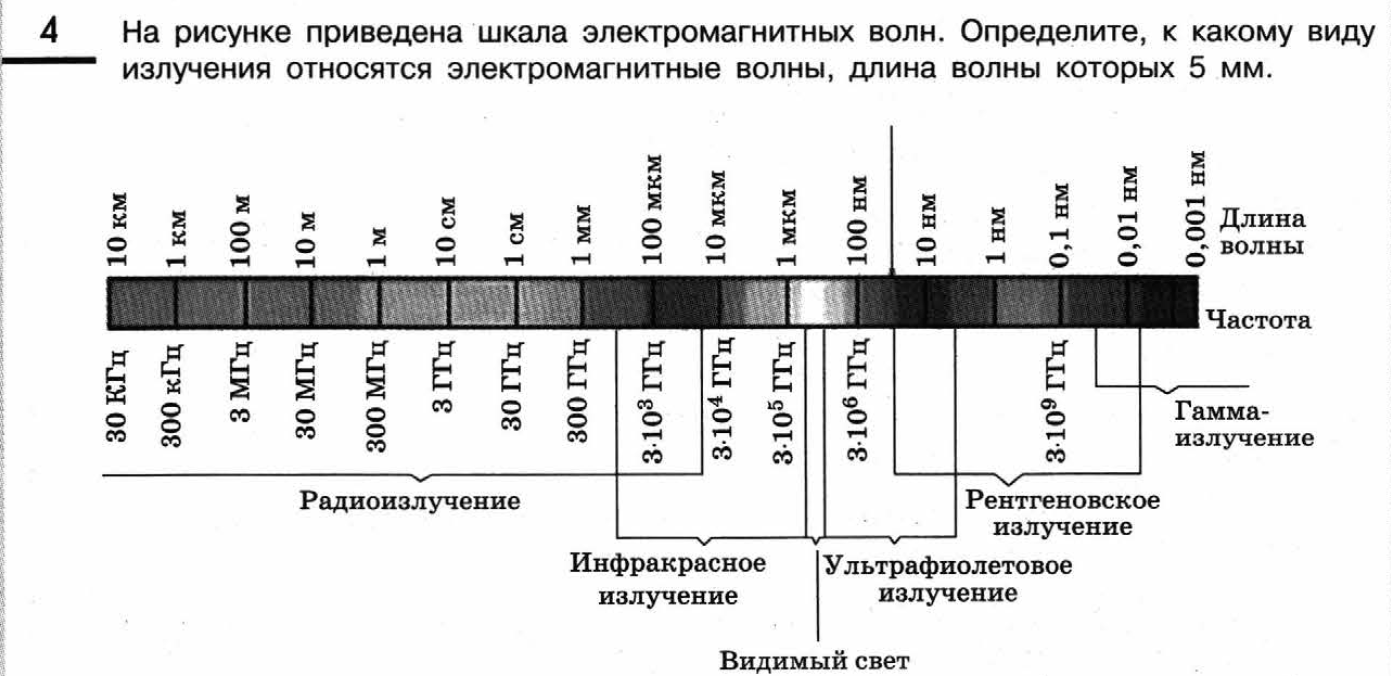 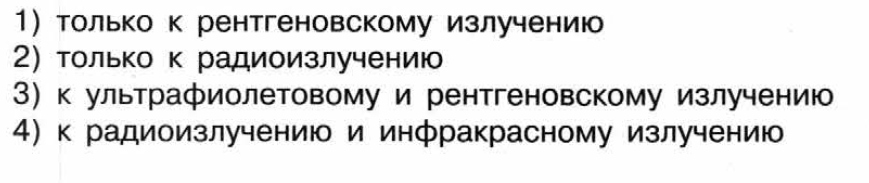 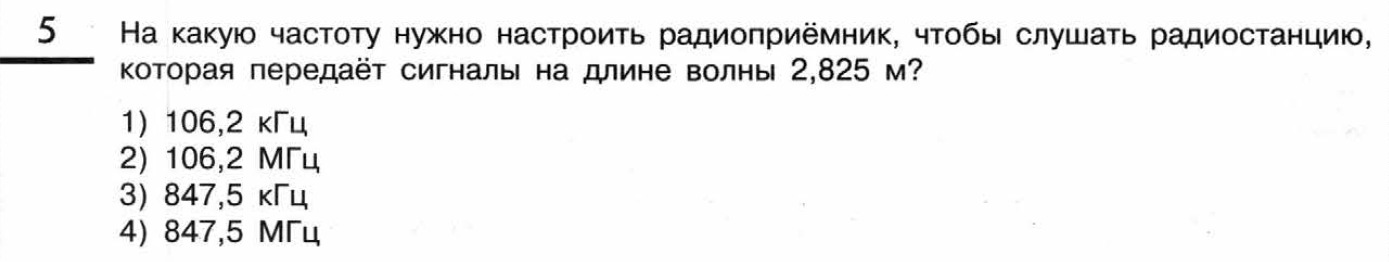 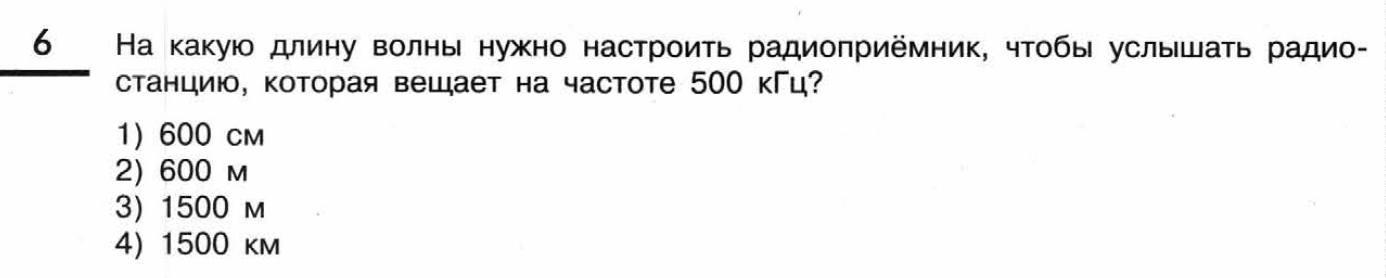 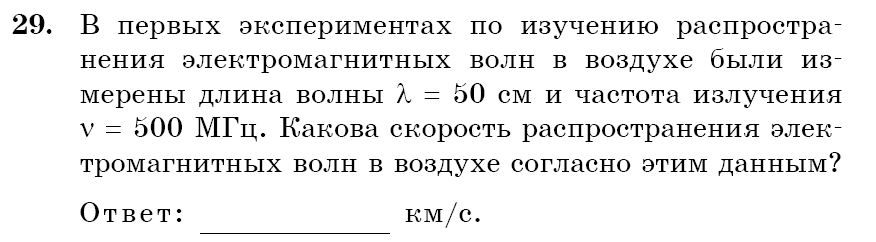 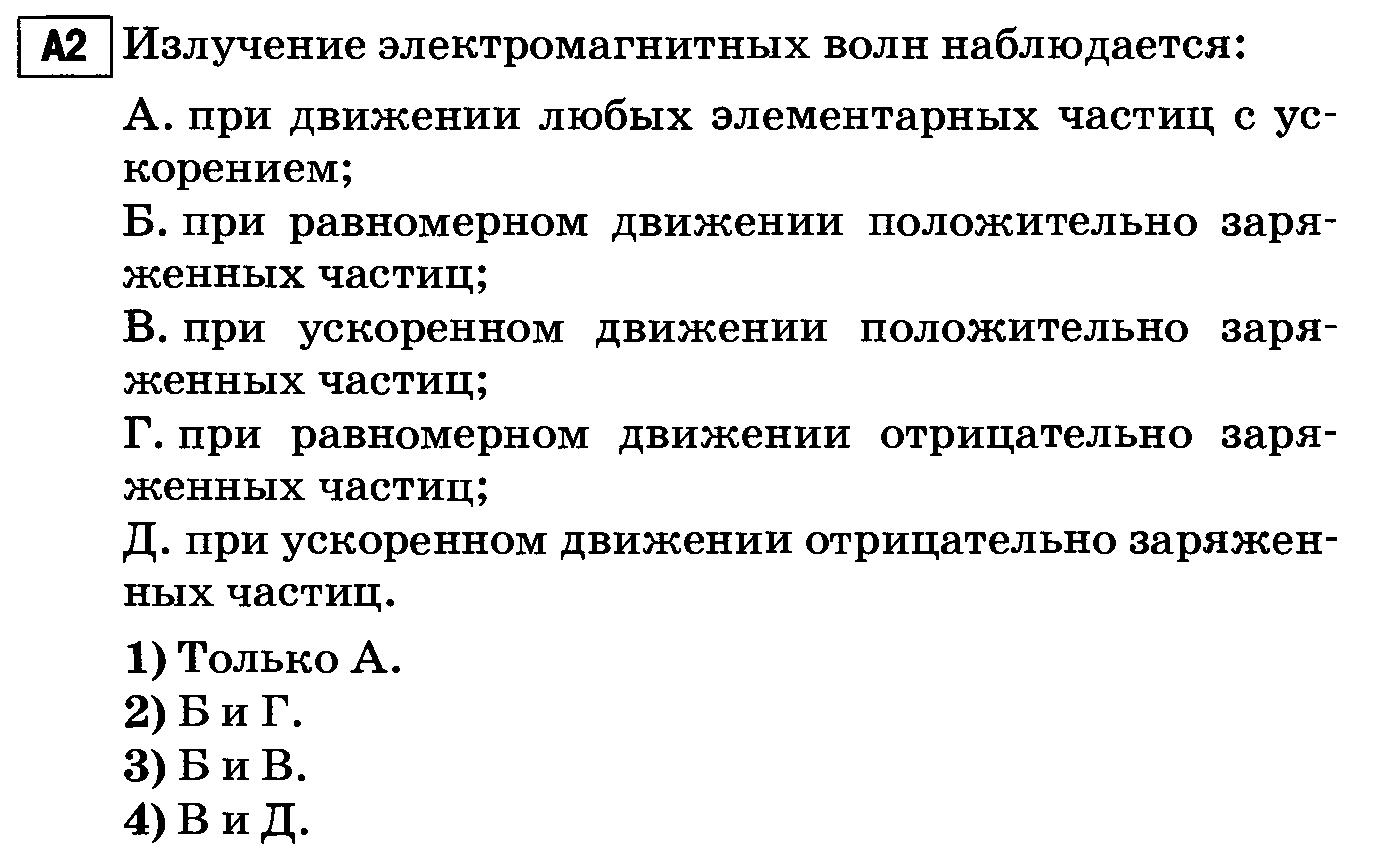 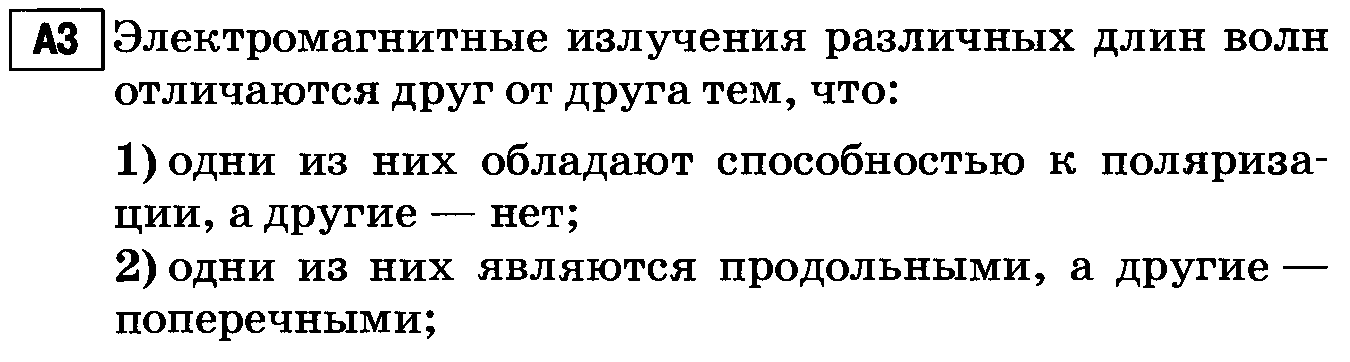 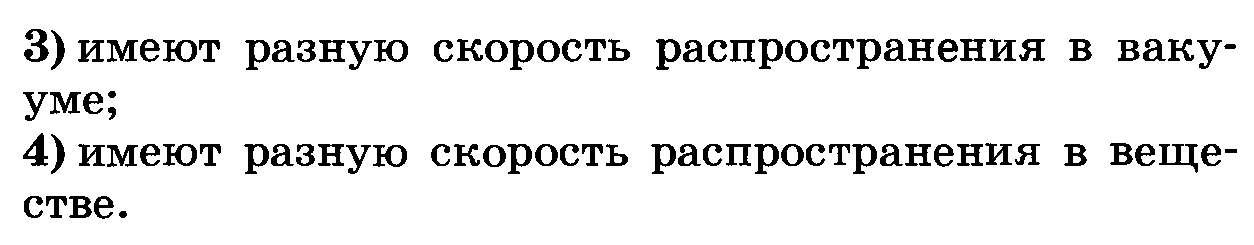 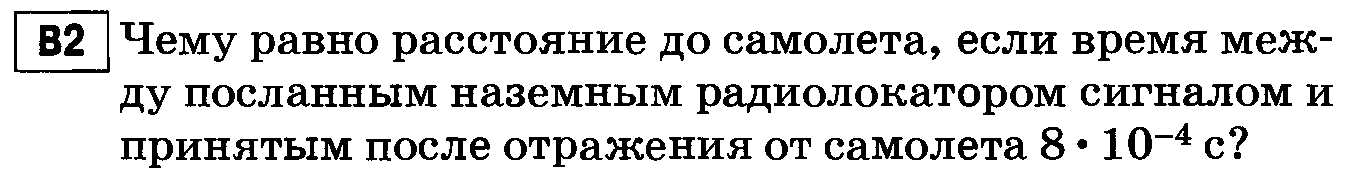 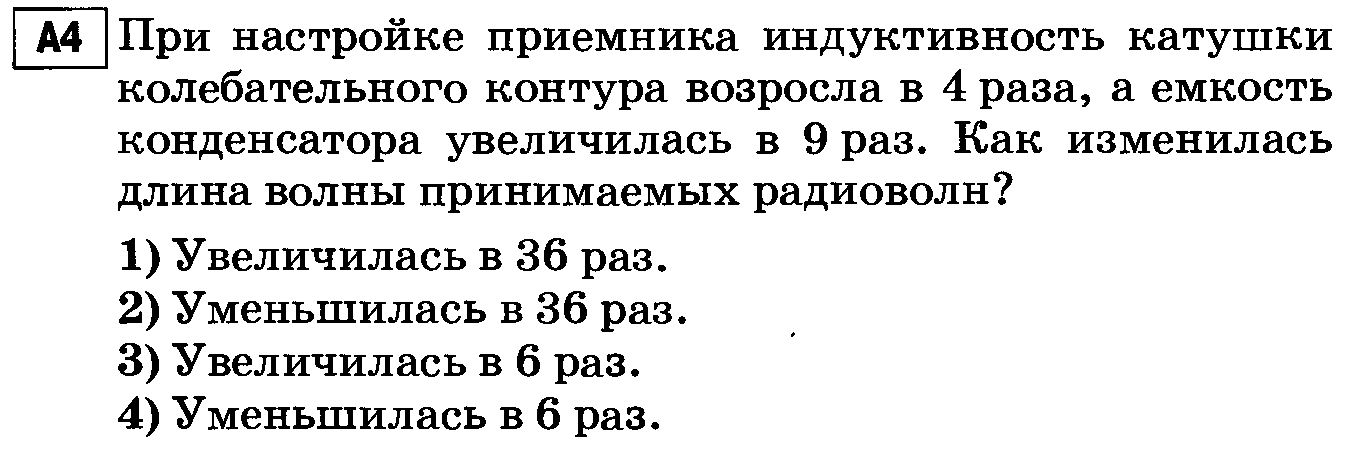 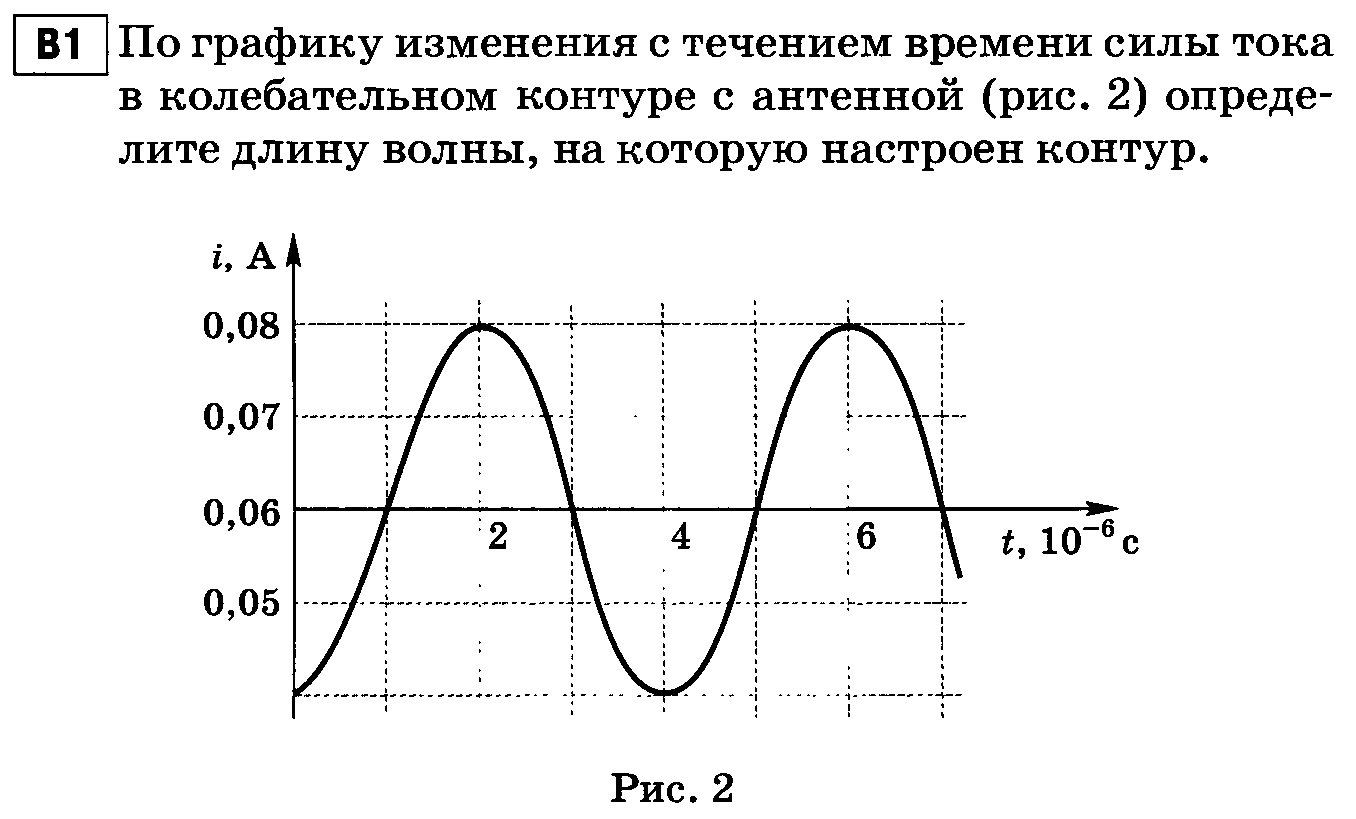 